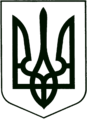 УКРАЇНА
МОГИЛІВ-ПОДІЛЬСЬКА МІСЬКА РАДА
ВІННИЦЬКОЇ ОБЛАСТІВИКОНАВЧИЙ КОМІТЕТ                                                           РІШЕННЯ №97Від 25 квітня 2024 року                                              м. Могилів-ПодільськийПро виконання бюджету Могилів-Подільської міської територіальної громади Могилів-Подільського району Вінницької областіза I квартал 2024 року           Керуючись ст. 28 Закону України «Про місцеве самоврядування в Україні», ст. 80 Бюджетного кодексу України, відповідно до рішення виконавчого комітету міської ради від 28.12.2023 №371 «Про план роботи виконавчого комітету міської ради на 2024 рік», заслухавши та обговоривши інформацію начальника фінансово-економічного управління міської ради    Власюк М.В., -виконавчий комітет міської ради ВИРІШИВ:1. Інформацію начальника фінансово-економічного управління міської  ради Власюк М.В. про виконання бюджету Могилів-Подільської міської територіальної громади Могилів-Подільського району Вінницької області за I квартал 2024 року взяти до відома. 2. Контроль за виконанням даного рішення покласти на першого заступника міського голови Безмещука П.О.     Перший заступник міського голови                                   Петро БЕЗМЕЩУК